ToAaron BoeseneckerProfessorSchool of International Service4400 Massachusetts Avenue, NWWashington, DC 20016FromLinda AouineFinal Year Bachelor of ArtsSchool of International Service4400 Massachusetts Avenue, NWWashington, DC 20016Email:Phone number:  Dear Prof Aaron Boesenecker,I am Linda Aouine, a final-year student at the School of International Service, American University. Sir, I hope you recall my last email in which I had requested for a letter of recommendation for a fellowship program. If you can recall I had met you at the department and shared all the necessary details with you.Sir, the deadline for applying to this program is 5 June 2021. May I request you to kindly issue me this letter latest by 30 May 2021?Yours Sincerely  Linda Aouine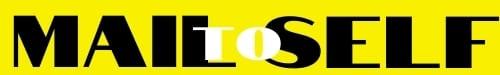 